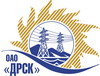 Открытое акционерное общество«Дальневосточная распределительная сетевая  компания»ПРОТОКОЛпроцедуры вскрытия конвертов с заявками участников ПРЕДМЕТ ЗАКУПКИ: открытый запрос предложений на ЭТП № 403832 на право заключения Договора: «Трансформатор силовой 35 кВ» для нужд филиала ОАО «ДРСК» «Амурские электрические сети».(закупка 2676 раздел 2.2.2 ГКПЗ 2014 г)Плановая стоимость 6 665 255,00 руб. без учета НДС. Указание о проведении закупки от 18.08.2014 № 205.ПРИСУТСТВОВАЛИ: постоянно действующая Закупочная комиссия 2-го уровня ВОПРОСЫ ЗАСЕДАНИЯ КОНКУРСНОЙ КОМИССИИ:В ходе проведения запроса предложений было получено 6 предложений, конверты с которыми были размещены в электронном виде на Торговой площадке Системы www.b2b-energo.ru.Вскрытие конвертов было осуществлено в электронном сейфе организатора запроса предложений на Торговой площадке Системы www.b2b-energo.ru автоматически.Дата и время начала процедуры вскрытия конвертов с предложениями участников:12:22 02.09.2014Место проведения процедуры вскрытия конвертов с предложениями участников:Торговая площадка Системы www.b2b-energo.ruУчастниками сделаны 44 ставки.В конвертах обнаружены предложения следующих участников запроса предложений:РЕШИЛИ:Утвердить протокол вскрытия конвертов с заявками участниковОтветственный секретарь Закупочной комиссии 2 уровня                                   О.А. МоторинаТехнический секретарь Закупочной комиссии 2 уровня                                     Г.М. Терёшкина            № 472/МТПиР-Вг. Благовещенск02.09.2014 г.№Наименование участника и его адресПредмет и общая цена заявки на участие в запросе предложений1ЗАО "ЭТК "БирЗСТ" (679017, Россия, Еврейская автономная область, г. Биробиджан, ул. Трансформаторная, д. 1)Предложение: подано 01.09.2014 в 11:52
Цена: 1 975 000,00 руб. (цена без НДС)2ООО "Энергия-М" (182113, Россия, Псковская область, г. Великие Луки, ул. Строителей, д. 10)Предложение: Цена за лот на условиях Заказчика, подано 01.09.2014 в 11:49
Цена: 2 000 000,00 руб. (цена без НДС)3ООО "ЭЛЕКТРОМАШИНОСТРОИТЕЛЬНЫЙ ЗАВОД - УРАЛ" (620057, Россия, Свердловская обл., г. Екатеринбург, ул. Еремина, д. 3)Предложение: подано 01.09.2014 в 09:23
Цена: 2 195 000,00 руб. (цена без НДС)–ставка на ЭТП.Предоставлено письмо о подаче оферты на 2 300 000.00 руб. без НДС не соответствующее последней Ставке.4ЗАО "ГК "Электрощит"-ТМ Самара" (Россия, 443048, Самара, п. Красная Глинка, корпус заводоуправления ОАО "Электрощит")Предложение: Закупка№2676_Трансформатор силовой 35 кВ» для нужд филиала ОАО «ДРСК» «Амурские электрические сети, подано 01.09.2014 в 08:51
Цена: 3 700 000,00 руб. (цена без НДС)5ЗАО "Группа "СВЭЛ" (620010, Свердловская область, г. Екатеринбург, ул. Черняховского, 61)Предложение: подано 01.09.2014 в 06:29
Цена: 5 031 559,36 руб. (цена без НДС)6ООО “АЗБУКА ЭЛЕКТРИЧЕСТВА” (125459, Россия, г. Москва, ул. Туристская, д. 2, корп. 2, кв. 94)Предложение: Согласно ТЗ., подано 01.09.2014 в 10:38
Цена: 6 600 000,00 руб. (цена без НДС)